اقلب الصفح ة انتهت الأسئل ة            /٠٨/١٤٤٥ هـ            /٠٨/١٤٤٥ هـ            /٠٨/١٤٤٥ هـ التار خ التار خ التار خ 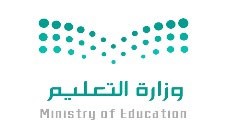 المملكة العرية السعودية وزارة التعلي م إدارة التعليم ................................ مدرسة .............. ................................  المسار العام المملكة العرية السعودية وزارة التعلي م إدارة التعليم ................................ مدرسة .............. ................................  المسار العام المملكة العرية السعودية وزارة التعلي م إدارة التعليم ................................ مدرسة .............. ................................  المسار العام المملكة العرية السعودية وزارة التعلي م إدارة التعليم ................................ مدرسة .............. ................................  المسار العام المملكة العرية السعودية وزارة التعلي م إدارة التعليم ................................ مدرسة .............. ................................  المسار العام فياء 2- 3 فياء 2- 3 فياء 2- 3 المادة المادة المادة المملكة العرية السعودية وزارة التعلي م إدارة التعليم ................................ مدرسة .............. ................................  المسار العام المملكة العرية السعودية وزارة التعلي م إدارة التعليم ................................ مدرسة .............. ................................  المسار العام المملكة العرية السعودية وزارة التعلي م إدارة التعليم ................................ مدرسة .............. ................................  المسار العام المملكة العرية السعودية وزارة التعلي م إدارة التعليم ................................ مدرسة .............. ................................  المسار العام المملكة العرية السعودية وزارة التعلي م إدارة التعليم ................................ مدرسة .............. ................................  المسار العام الثالث ثانو ي الثالث ثانو ي الثالث ثانو ي الصف الصف الصف المملكة العرية السعودية وزارة التعلي م إدارة التعليم ................................ مدرسة .............. ................................  المسار العام المملكة العرية السعودية وزارة التعلي م إدارة التعليم ................................ مدرسة .............. ................................  المسار العام المملكة العرية السعودية وزارة التعلي م إدارة التعليم ................................ مدرسة .............. ................................  المسار العام المملكة العرية السعودية وزارة التعلي م إدارة التعليم ................................ مدرسة .............. ................................  المسار العام المملكة العرية السعودية وزارة التعلي م إدارة التعليم ................................ مدرسة .............. ................................  المسار العام ساعتان ونصف ساعتان ونصف ساعتان ونصف الزم ن الزم ن الزم ن المملكة العرية السعودية وزارة التعلي م إدارة التعليم ................................ مدرسة .............. ................................  المسار العام المملكة العرية السعودية وزارة التعلي م إدارة التعليم ................................ مدرسة .............. ................................  المسار العام المملكة العرية السعودية وزارة التعلي م إدارة التعليم ................................ مدرسة .............. ................................  المسار العام المملكة العرية السعودية وزارة التعلي م إدارة التعليم ................................ مدرسة .............. ................................  المسار العام المملكة العرية السعودية وزارة التعلي م إدارة التعليم ................................ مدرسة .............. ................................  المسار العام رقم اجلو	 س رقم اجلو	 س 	اسم الطال	 ب 	اسم الطال	 ب  |‰=NQQR=fl_≈ÿ=E€Ë˚^=áËÑÿ^F=Ï‡_oÿ^=Ïã^áÑÿ^=⁄îÕÿ^=Ω=ÒÈkåª^=ÔÍ_Â‡=á_gk~^======================= |‰=NQQR=fl_≈ÿ=E€Ë˚^=áËÑÿ^F=Ï‡_oÿ^=Ïã^áÑÿ^=⁄îÕÿ^=Ω=ÒÈkåª^=ÔÍ_Â‡=á_gk~^======================= |‰=NQQR=fl_≈ÿ=E€Ë˚^=áËÑÿ^F=Ï‡_oÿ^=Ïã^áÑÿ^=⁄îÕÿ^=Ω=ÒÈkåª^=ÔÍ_Â‡=á_gk~^======================= |‰=NQQR=fl_≈ÿ=E€Ë˚^=áËÑÿ^F=Ï‡_oÿ^=Ïã^áÑÿ^=⁄îÕÿ^=Ω=ÒÈkåª^=ÔÍ_Â‡=á_gk~^======================= |‰=NQQR=fl_≈ÿ=E€Ë˚^=áËÑÿ^F=Ï‡_oÿ^=Ïã^áÑÿ^=⁄îÕÿ^=Ω=ÒÈkåª^=ÔÍ_Â‡=á_gk~^======================= |‰=NQQR=fl_≈ÿ=E€Ë˚^=áËÑÿ^F=Ï‡_oÿ^=Ïã^áÑÿ^=⁄îÕÿ^=Ω=ÒÈkåª^=ÔÍ_Â‡=á_gk~^======================= |‰=NQQR=fl_≈ÿ=E€Ë˚^=áËÑÿ^F=Ï‡_oÿ^=Ïã^áÑÿ^=⁄îÕÿ^=Ω=ÒÈkåª^=ÔÍ_Â‡=á_gk~^======================= |‰=NQQR=fl_≈ÿ=E€Ë˚^=áËÑÿ^F=Ï‡_oÿ^=Ïã^áÑÿ^=⁄îÕÿ^=Ω=ÒÈkåª^=ÔÍ_Â‡=á_gk~^======================= |‰=NQQR=fl_≈ÿ=E€Ë˚^=áËÑÿ^F=Ï‡_oÿ^=Ïã^áÑÿ^=⁄îÕÿ^=Ω=ÒÈkåª^=ÔÍ_Â‡=á_gk~^======================= |‰=NQQR=fl_≈ÿ=E€Ë˚^=áËÑÿ^F=Ï‡_oÿ^=Ïã^áÑÿ^=⁄îÕÿ^=Ω=ÒÈkåª^=ÔÍ_Â‡=á_gk~^======================= |‰=NQQR=fl_≈ÿ=E€Ë˚^=áËÑÿ^F=Ï‡_oÿ^=Ïã^áÑÿ^=⁄îÕÿ^=Ω=ÒÈkåª^=ÔÍ_Â‡=á_gk~^======================= |‰=NQQR=fl_≈ÿ=E€Ë˚^=áËÑÿ^F=Ï‡_oÿ^=Ïã^áÑÿ^=⁄îÕÿ^=Ω=ÒÈkåª^=ÔÍ_Â‡=á_gk~^======================= |‰=NQQR=fl_≈ÿ=E€Ë˚^=áËÑÿ^F=Ï‡_oÿ^=Ïã^áÑÿ^=⁄îÕÿ^=Ω=ÒÈkåª^=ÔÍ_Â‡=á_gk~^======================= |‰=NQQR=fl_≈ÿ=E€Ë˚^=áËÑÿ^F=Ï‡_oÿ^=Ïã^áÑÿ^=⁄îÕÿ^=Ω=ÒÈkåª^=ÔÍ_Â‡=á_gk~^======================= |‰=NQQR=fl_≈ÿ=E€Ë˚^=áËÑÿ^F=Ï‡_oÿ^=Ïã^áÑÿ^=⁄îÕÿ^=Ω=ÒÈkåª^=ÔÍ_Â‡=á_gk~^======================= |‰=NQQR=fl_≈ÿ=E€Ë˚^=áËÑÿ^F=Ï‡_oÿ^=Ïã^áÑÿ^=⁄îÕÿ^=Ω=ÒÈkåª^=ÔÍ_Â‡=á_gk~^======================= |‰=NQQR=fl_≈ÿ=E€Ë˚^=áËÑÿ^F=Ï‡_oÿ^=Ïã^áÑÿ^=⁄îÕÿ^=Ω=ÒÈkåª^=ÔÍ_Â‡=á_gk~^=======================الدرجة ر	 قماً الدرجة ر	 قماً الدرجة كتابةً  الدرجة كتابةً  الدرجة كتابةً  الدرجة كتابةً  التوقيع التوقيع المراج ع المراج ع التوقيع التوقيع المح ح المح ح المح ح  30 30الدرجة ر	 قماً الدرجة ر	 قماً 	درجة فق	 ط 	درجة فق	 ط 	درجة فق	 ط 	درجة فق	 ط  12السؤال الأول: A )  ) اخ الإجابة الحيحة  ل مما ي: السؤال الأول: A )  ) اخ الإجابة الحيحة  ل مما ي: السؤال الأول: A )  ) اخ الإجابة الحيحة  ل مما ي: السؤال الأول: A )  ) اخ الإجابة الحيحة  ل مما ي: السؤال الأول: A )  ) اخ الإجابة الحيحة  ل مما ي: السؤال الأول: A )  ) اخ الإجابة الحيحة  ل مما ي: السؤال الأول: A )  ) اخ الإجابة الحيحة  ل مما ي: السؤال الأول: A )  ) اخ الإجابة الحيحة  ل مما ي: السؤال الأول: A )  ) اخ الإجابة الحيحة  ل مما ي: السؤال الأول: A )  ) اخ الإجابة الحيحة  ل مما ي: السؤال الأول: A )  ) اخ الإجابة الحيحة  ل مما ي: السؤال الأول: A )  ) اخ الإجابة الحيحة  ل مما ي: السؤال الأول: A )  ) اخ الإجابة الحيحة  ل مما ي: السؤال الأول: A )  ) اخ الإجابة الحيحة  ل مما ي: السؤال الأول: A )  ) اخ الإجابة الحيحة  ل مما ي: الهدب المركزي  تجرة يونج ينتج ع ن الهدب المركزي  تجرة يونج ينتج ع ن الهدب المركزي  تجرة يونج ينتج ع ن الهدب المركزي  تجرة يونج ينتج ع ن الهدب المركزي  تجرة يونج ينتج ع ن الهدب المركزي  تجرة يونج ينتج ع ن الهدب المركزي  تجرة يونج ينتج ع ن الهدب المركزي  تجرة يونج ينتج ع ن الهدب المركزي  تجرة يونج ينتج ع ن الهدب المركزي  تجرة يونج ينتج ع ن الهدب المركزي  تجرة يونج ينتج ع ن الهدب المركزي  تجرة يونج ينتج ع ن الهدب المركزي  تجرة يونج ينتج ع ن الهدب المركزي  تجرة يونج ينتج ع ن الهدب المركزي  تجرة يونج ينتج ع ن الهدب المركزي  تجرة يونج ينتج ع ن  1استقطا	 ب استقطا	 ب استقطا	 ب استقطا	 ب استقطا	 ب  D Dحيود الضوء حيود الضوء  C Cتداخل بنا ء تداخل بنا ء  Bتداخل هدا م تداخل هدا م  Aالقوة المؤثرة  قانون ولوم ُ عد تطبيقاً ع  القوة المؤثرة  قانون ولوم ُ عد تطبيقاً ع  القوة المؤثرة  قانون ولوم ُ عد تطبيقاً ع  القوة المؤثرة  قانون ولوم ُ عد تطبيقاً ع  القوة المؤثرة  قانون ولوم ُ عد تطبيقاً ع  القوة المؤثرة  قانون ولوم ُ عد تطبيقاً ع  القوة المؤثرة  قانون ولوم ُ عد تطبيقاً ع  القوة المؤثرة  قانون ولوم ُ عد تطبيقاً ع  القوة المؤثرة  قانون ولوم ُ عد تطبيقاً ع  القوة المؤثرة  قانون ولوم ُ عد تطبيقاً ع  القوة المؤثرة  قانون ولوم ُ عد تطبيقاً ع  القوة المؤثرة  قانون ولوم ُ عد تطبيقاً ع  القوة المؤثرة  قانون ولوم ُ عد تطبيقاً ع  القوة المؤثرة  قانون ولوم ُ عد تطبيقاً ع  القوة المؤثرة  قانون ولوم ُ عد تطبيقاً ع  القوة المؤثرة  قانون ولوم ُ عد تطبيقاً ع   2قانون اجذب الكت  قانون اجذب الكت  قانون اجذب الكت  قانون اجذب الكت  قانون اجذب الكت   D Dقانون نيوتن الثال	 ث قانون نيوتن الثال	 ث  C Cقانون نيوتن الثا ي قانون نيوتن الثا ي  Bقانون نيوتن الأو ل قانون نيوتن الأو ل  Aحنة الاختبار  اجال الكهرائي يجب أن تو ن حنة الاختبار  اجال الكهرائي يجب أن تو ن حنة الاختبار  اجال الكهرائي يجب أن تو ن حنة الاختبار  اجال الكهرائي يجب أن تو ن حنة الاختبار  اجال الكهرائي يجب أن تو ن حنة الاختبار  اجال الكهرائي يجب أن تو ن حنة الاختبار  اجال الكهرائي يجب أن تو ن حنة الاختبار  اجال الكهرائي يجب أن تو ن حنة الاختبار  اجال الكهرائي يجب أن تو ن حنة الاختبار  اجال الكهرائي يجب أن تو ن حنة الاختبار  اجال الكهرائي يجب أن تو ن حنة الاختبار  اجال الكهرائي يجب أن تو ن حنة الاختبار  اجال الكهرائي يجب أن تو ن حنة الاختبار  اجال الكهرائي يجب أن تو ن حنة الاختبار  اجال الكهرائي يجب أن تو ن حنة الاختبار  اجال الكهرائي يجب أن تو ن  3كبة وسالب ة كبة وسالب ة كبة وسالب ة كبة وسالب ة كبة وسالب ة  D Dكبة وموجب ة كبة وموجب ة  C Cصغة وسالبة صغة وسالبة  Bصغة وموجب ة صغة وموجب ة  Aتنتقل الحنات بن جسمن متلامسن إذ ا تنتقل الحنات بن جسمن متلامسن إذ ا تنتقل الحنات بن جسمن متلامسن إذ ا تنتقل الحنات بن جسمن متلامسن إذ ا تنتقل الحنات بن جسمن متلامسن إذ ا تنتقل الحنات بن جسمن متلامسن إذ ا تنتقل الحنات بن جسمن متلامسن إذ ا تنتقل الحنات بن جسمن متلامسن إذ ا تنتقل الحنات بن جسمن متلامسن إذ ا تنتقل الحنات بن جسمن متلامسن إذ ا تنتقل الحنات بن جسمن متلامسن إذ ا تنتقل الحنات بن جسمن متلامسن إذ ا تنتقل الحنات بن جسمن متلامسن إذ ا تنتقل الحنات بن جسمن متلامسن إذ ا تنتقل الحنات بن جسمن متلامسن إذ ا تنتقل الحنات بن جسمن متلامسن إذ ا  4اختلف جهداهم ا اختلف جهداهم ا اختلف جهداهم ا اختلف جهداهم ا اختلف جهداهم ا  D Dساوى جهداهم ا ساوى جهداهم ا  C Cاختلفت مساحتاهم ا اختلفت مساحتاهم ا  Bساوت مساحتاهم ا ساوت مساحتاهم ا  Aأحد العوامل التالية لا يؤثر ع مقدار المقاومة الكهرائية للموص ل أحد العوامل التالية لا يؤثر ع مقدار المقاومة الكهرائية للموص ل أحد العوامل التالية لا يؤثر ع مقدار المقاومة الكهرائية للموص ل أحد العوامل التالية لا يؤثر ع مقدار المقاومة الكهرائية للموص ل أحد العوامل التالية لا يؤثر ع مقدار المقاومة الكهرائية للموص ل أحد العوامل التالية لا يؤثر ع مقدار المقاومة الكهرائية للموص ل أحد العوامل التالية لا يؤثر ع مقدار المقاومة الكهرائية للموص ل أحد العوامل التالية لا يؤثر ع مقدار المقاومة الكهرائية للموص ل أحد العوامل التالية لا يؤثر ع مقدار المقاومة الكهرائية للموص ل أحد العوامل التالية لا يؤثر ع مقدار المقاومة الكهرائية للموص ل أحد العوامل التالية لا يؤثر ع مقدار المقاومة الكهرائية للموص ل أحد العوامل التالية لا يؤثر ع مقدار المقاومة الكهرائية للموص ل أحد العوامل التالية لا يؤثر ع مقدار المقاومة الكهرائية للموص ل أحد العوامل التالية لا يؤثر ع مقدار المقاومة الكهرائية للموص ل أحد العوامل التالية لا يؤثر ع مقدار المقاومة الكهرائية للموص ل أحد العوامل التالية لا يؤثر ع مقدار المقاومة الكهرائية للموص ل  5نوع الماد ة نوع الماد ة نوع الماد ة نوع الماد ة نوع الماد ة  D Dمساحة مقطع الموص ل مساحة مقطع الموص ل  C Cشدة التيا ر شدة التيا ر  Bطول الموص ل طول الموص ل  Aستخدم المقاومة المتغة  الدوائر الكهرائية للتحكم   ستخدم المقاومة المتغة  الدوائر الكهرائية للتحكم   ستخدم المقاومة المتغة  الدوائر الكهرائية للتحكم   ستخدم المقاومة المتغة  الدوائر الكهرائية للتحكم   ستخدم المقاومة المتغة  الدوائر الكهرائية للتحكم   ستخدم المقاومة المتغة  الدوائر الكهرائية للتحكم   ستخدم المقاومة المتغة  الدوائر الكهرائية للتحكم   ستخدم المقاومة المتغة  الدوائر الكهرائية للتحكم   ستخدم المقاومة المتغة  الدوائر الكهرائية للتحكم   ستخدم المقاومة المتغة  الدوائر الكهرائية للتحكم   ستخدم المقاومة المتغة  الدوائر الكهرائية للتحكم   ستخدم المقاومة المتغة  الدوائر الكهرائية للتحكم   ستخدم المقاومة المتغة  الدوائر الكهرائية للتحكم   ستخدم المقاومة المتغة  الدوائر الكهرائية للتحكم   ستخدم المقاومة المتغة  الدوائر الكهرائية للتحكم   ستخدم المقاومة المتغة  الدوائر الكهرائية للتحكم    6القوة الدافعة الكهرائي ة القوة الدافعة الكهرائي ة القوة الدافعة الكهرائي ة القوة الدافعة الكهرائي ة القوة الدافعة الكهرائي ة  D Dزمن مرور التيار  زمن مرور التيار   C Cفرق اجهد الكهرائ ي فرق اجهد الكهرائ ي  Bشدة التيار الكهرائ ي شدة التيار الكهرائ ي  Aدائرة مقاوما صغة جداً وتيارها كب 	 جداً دائرة مقاوما صغة جداً وتيارها كب 	 جداً دائرة مقاوما صغة جداً وتيارها كب 	 جداً دائرة مقاوما صغة جداً وتيارها كب 	 جداً دائرة مقاوما صغة جداً وتيارها كب 	 جداً دائرة مقاوما صغة جداً وتيارها كب 	 جداً دائرة مقاوما صغة جداً وتيارها كب 	 جداً دائرة مقاوما صغة جداً وتيارها كب 	 جداً دائرة مقاوما صغة جداً وتيارها كب 	 جداً دائرة مقاوما صغة جداً وتيارها كب 	 جداً دائرة مقاوما صغة جداً وتيارها كب 	 جداً دائرة مقاوما صغة جداً وتيارها كب 	 جداً دائرة مقاوما صغة جداً وتيارها كب 	 جداً دائرة مقاوما صغة جداً وتيارها كب 	 جداً دائرة مقاوما صغة جداً وتيارها كب 	 جداً دائرة مقاوما صغة جداً وتيارها كب 	 جداً  7دائرة القص ر دائرة القص ر دائرة القص ر دائرة القص ر دائرة القص ر  D Dدائرة التأر	 ض دائرة التأر	 ض  C Cدائرة التواز ي دائرة التواز ي  Bدائرة التوا  دائرة التوا   Aعند توصيل مجموعة مقاومات ع التوازي تون المقاومة المافئة عند توصيل مجموعة مقاومات ع التوازي تون المقاومة المافئة عند توصيل مجموعة مقاومات ع التوازي تون المقاومة المافئة عند توصيل مجموعة مقاومات ع التوازي تون المقاومة المافئة عند توصيل مجموعة مقاومات ع التوازي تون المقاومة المافئة عند توصيل مجموعة مقاومات ع التوازي تون المقاومة المافئة عند توصيل مجموعة مقاومات ع التوازي تون المقاومة المافئة عند توصيل مجموعة مقاومات ع التوازي تون المقاومة المافئة عند توصيل مجموعة مقاومات ع التوازي تون المقاومة المافئة عند توصيل مجموعة مقاومات ع التوازي تون المقاومة المافئة عند توصيل مجموعة مقاومات ع التوازي تون المقاومة المافئة عند توصيل مجموعة مقاومات ع التوازي تون المقاومة المافئة عند توصيل مجموعة مقاومات ع التوازي تون المقاومة المافئة عند توصيل مجموعة مقاومات ع التوازي تون المقاومة المافئة عند توصيل مجموعة مقاومات ع التوازي تون المقاومة المافئة عند توصيل مجموعة مقاومات ع التوازي تون المقاومة المافئة  8أصغر من أصغره ا أصغر من أصغره ا أصغر من أصغره ا أصغر من أصغره ا أصغر من أصغره ا  D Dساوي أصغره ا ساوي أصغره ا  C Cساوي أكه ا ساوي أكه ا  Bأك من أكه ا أك من أكه ا  Aشل خطوط اجال المغناطيس للتيار المستقي م شل خطوط اجال المغناطيس للتيار المستقي م شل خطوط اجال المغناطيس للتيار المستقي م شل خطوط اجال المغناطيس للتيار المستقي م شل خطوط اجال المغناطيس للتيار المستقي م شل خطوط اجال المغناطيس للتيار المستقي م شل خطوط اجال المغناطيس للتيار المستقي م شل خطوط اجال المغناطيس للتيار المستقي م شل خطوط اجال المغناطيس للتيار المستقي م شل خطوط اجال المغناطيس للتيار المستقي م شل خطوط اجال المغناطيس للتيار المستقي م شل خطوط اجال المغناطيس للتيار المستقي م شل خطوط اجال المغناطيس للتيار المستقي م شل خطوط اجال المغناطيس للتيار المستقي م شل خطوط اجال المغناطيس للتيار المستقي م شل خطوط اجال المغناطيس للتيار المستقي م  9دوائر متقاطع ة دوائر متقاطع ة دوائر متقاطع ة دوائر متقاطع ة دوائر متقاطع ة  D Dدوائر متحدة المركز          دوائر متحدة المركز           C Cمنحنيات مغلقة                      منحنيات مغلقة                       Bخطوط متوازة                 خطوط متوازة                  Aتنشأ قوة تجاذب بن سلكن عندما يمر فما تيارا ن تنشأ قوة تجاذب بن سلكن عندما يمر فما تيارا ن تنشأ قوة تجاذب بن سلكن عندما يمر فما تيارا ن تنشأ قوة تجاذب بن سلكن عندما يمر فما تيارا ن تنشأ قوة تجاذب بن سلكن عندما يمر فما تيارا ن تنشأ قوة تجاذب بن سلكن عندما يمر فما تيارا ن تنشأ قوة تجاذب بن سلكن عندما يمر فما تيارا ن تنشأ قوة تجاذب بن سلكن عندما يمر فما تيارا ن تنشأ قوة تجاذب بن سلكن عندما يمر فما تيارا ن تنشأ قوة تجاذب بن سلكن عندما يمر فما تيارا ن تنشأ قوة تجاذب بن سلكن عندما يمر فما تيارا ن تنشأ قوة تجاذب بن سلكن عندما يمر فما تيارا ن تنشأ قوة تجاذب بن سلكن عندما يمر فما تيارا ن تنشأ قوة تجاذب بن سلكن عندما يمر فما تيارا ن تنشأ قوة تجاذب بن سلكن عندما يمر فما تيارا ن تنشأ قوة تجاذب بن سلكن عندما يمر فما تيارا ن  10 اتجاهن متعاكس ن  اتجاهن متعاكس ن  اتجاهن متعاكس ن  اتجاهن متعاكس ن  اتجاهن متعاكس ن  D D الاتجاه نفس ھ  الاتجاه نفس ھ  C Cبيما زاوة حادة بيما زاوة حادة  Bمتعامدا ن متعامدا ن  A( B ) ينبعث ضوء برتقا مُصفر من غاز الصوديوم بطول مو  596 nm ويسقط ع شقن البعد بيما  m 5−10 × 1.9  . ما المسافة بن الهدب المركزي المىيء والهدب الأصفر ذي الرتبة الأو إذا انت الشاشة تبعد مسافة ساو ي 0.6 m من الشقن ؟ ( B ) ينبعث ضوء برتقا مُصفر من غاز الصوديوم بطول مو  596 nm ويسقط ع شقن البعد بيما  m 5−10 × 1.9  . ما المسافة بن الهدب المركزي المىيء والهدب الأصفر ذي الرتبة الأو إذا انت الشاشة تبعد مسافة ساو ي 0.6 m من الشقن ؟ ( B ) ينبعث ضوء برتقا مُصفر من غاز الصوديوم بطول مو  596 nm ويسقط ع شقن البعد بيما  m 5−10 × 1.9  . ما المسافة بن الهدب المركزي المىيء والهدب الأصفر ذي الرتبة الأو إذا انت الشاشة تبعد مسافة ساو ي 0.6 m من الشقن ؟ ( B ) ينبعث ضوء برتقا مُصفر من غاز الصوديوم بطول مو  596 nm ويسقط ع شقن البعد بيما  m 5−10 × 1.9  . ما المسافة بن الهدب المركزي المىيء والهدب الأصفر ذي الرتبة الأو إذا انت الشاشة تبعد مسافة ساو ي 0.6 m من الشقن ؟ ( B ) ينبعث ضوء برتقا مُصفر من غاز الصوديوم بطول مو  596 nm ويسقط ع شقن البعد بيما  m 5−10 × 1.9  . ما المسافة بن الهدب المركزي المىيء والهدب الأصفر ذي الرتبة الأو إذا انت الشاشة تبعد مسافة ساو ي 0.6 m من الشقن ؟ ( B ) ينبعث ضوء برتقا مُصفر من غاز الصوديوم بطول مو  596 nm ويسقط ع شقن البعد بيما  m 5−10 × 1.9  . ما المسافة بن الهدب المركزي المىيء والهدب الأصفر ذي الرتبة الأو إذا انت الشاشة تبعد مسافة ساو ي 0.6 m من الشقن ؟ ( B ) ينبعث ضوء برتقا مُصفر من غاز الصوديوم بطول مو  596 nm ويسقط ع شقن البعد بيما  m 5−10 × 1.9  . ما المسافة بن الهدب المركزي المىيء والهدب الأصفر ذي الرتبة الأو إذا انت الشاشة تبعد مسافة ساو ي 0.6 m من الشقن ؟ ( B ) ينبعث ضوء برتقا مُصفر من غاز الصوديوم بطول مو  596 nm ويسقط ع شقن البعد بيما  m 5−10 × 1.9  . ما المسافة بن الهدب المركزي المىيء والهدب الأصفر ذي الرتبة الأو إذا انت الشاشة تبعد مسافة ساو ي 0.6 m من الشقن ؟ ( B ) ينبعث ضوء برتقا مُصفر من غاز الصوديوم بطول مو  596 nm ويسقط ع شقن البعد بيما  m 5−10 × 1.9  . ما المسافة بن الهدب المركزي المىيء والهدب الأصفر ذي الرتبة الأو إذا انت الشاشة تبعد مسافة ساو ي 0.6 m من الشقن ؟ ( B ) ينبعث ضوء برتقا مُصفر من غاز الصوديوم بطول مو  596 nm ويسقط ع شقن البعد بيما  m 5−10 × 1.9  . ما المسافة بن الهدب المركزي المىيء والهدب الأصفر ذي الرتبة الأو إذا انت الشاشة تبعد مسافة ساو ي 0.6 m من الشقن ؟ ( B ) ينبعث ضوء برتقا مُصفر من غاز الصوديوم بطول مو  596 nm ويسقط ع شقن البعد بيما  m 5−10 × 1.9  . ما المسافة بن الهدب المركزي المىيء والهدب الأصفر ذي الرتبة الأو إذا انت الشاشة تبعد مسافة ساو ي 0.6 m من الشقن ؟ ( B ) ينبعث ضوء برتقا مُصفر من غاز الصوديوم بطول مو  596 nm ويسقط ع شقن البعد بيما  m 5−10 × 1.9  . ما المسافة بن الهدب المركزي المىيء والهدب الأصفر ذي الرتبة الأو إذا انت الشاشة تبعد مسافة ساو ي 0.6 m من الشقن ؟ ( B ) ينبعث ضوء برتقا مُصفر من غاز الصوديوم بطول مو  596 nm ويسقط ع شقن البعد بيما  m 5−10 × 1.9  . ما المسافة بن الهدب المركزي المىيء والهدب الأصفر ذي الرتبة الأو إذا انت الشاشة تبعد مسافة ساو ي 0.6 m من الشقن ؟ ( B ) ينبعث ضوء برتقا مُصفر من غاز الصوديوم بطول مو  596 nm ويسقط ع شقن البعد بيما  m 5−10 × 1.9  . ما المسافة بن الهدب المركزي المىيء والهدب الأصفر ذي الرتبة الأو إذا انت الشاشة تبعد مسافة ساو ي 0.6 m من الشقن ؟ ( B ) ينبعث ضوء برتقا مُصفر من غاز الصوديوم بطول مو  596 nm ويسقط ع شقن البعد بيما  m 5−10 × 1.9  . ما المسافة بن الهدب المركزي المىيء والهدب الأصفر ذي الرتبة الأو إذا انت الشاشة تبعد مسافة ساو ي 0.6 m من الشقن ؟ ( B ) ينبعث ضوء برتقا مُصفر من غاز الصوديوم بطول مو  596 nm ويسقط ع شقن البعد بيما  m 5−10 × 1.9  . ما المسافة بن الهدب المركزي المىيء والهدب الأصفر ذي الرتبة الأو إذا انت الشاشة تبعد مسافة ساو ي 0.6 m من الشقن ؟ ( B ) ينبعث ضوء برتقا مُصفر من غاز الصوديوم بطول مو  596 nm ويسقط ع شقن البعد بيما  m 5−10 × 1.9  . ما المسافة بن الهدب المركزي المىيء والهدب الأصفر ذي الرتبة الأو إذا انت الشاشة تبعد مسافة ساو ي 0.6 m من الشقن ؟  18السؤال الثاي: A )  ) ضع علامة ( ) بجانب العبارة الحيحة  أم علامة (  ) بجانب العبارة اخاطئة  العبارات التالية :  السؤال الثاي: A )  ) ضع علامة ( ) بجانب العبارة الحيحة  أم علامة (  ) بجانب العبارة اخاطئة  العبارات التالية :  محزوز النفاذ يُصنع عمل خدوش ع زجاج منفذ للضوء  صورة خطوط رفيعة 	جدا بواسطة رأس من الألماس.  1القوة الكهرائية تتناسب طردياً  مع مرع المسافة بن مركزما.   2ابتكر رورت فان دي جراف مولّد الكهراء الساكنة ذا الفولتية الكبة.  3خطوط اجال الكهرائي خطوط وهميّة.   4درس العالم أورست د العلاقة بن التيار وفرق اجهد.   5الأمي يقيس التيار، والفولتم يقيس فرق اجهد.   6ستخدم الموصلات الفائقة التوصيل  صناعة المغانط المستخدمة  أجهزة التصور بالرنن و السنكروترون .  7الدائرة الي يمر التيار نفسھ  لِّ جزء من أجزاا ُ سى دائرة التوا.  8اجلفانوم جهاز ستخدم لقياس التيارات الكهرائية الكبة 	جدا.   9تخرج خطوط اجال المغناطيىي من القطب اجنوب إ القطب الشمال.   10 B) ) إذا أثرت الحنة السالبة  C 4−10 × 6    بقوة جذب مقدارها  65N   حنة ثانية تبعد عا مسافة 0.05 m     . فما مقدا ر الحنة الثانية؟  C )  )  وضعت حنت اختبار سالبة مقدارها  C 8−10 × 2     مجال كهرائي فتأثرت بقوة مقدارها  0.06 N     اتجاه اليمن. ما مقدار شدة اجال الكهرائي عند موقع الحنة ؟ D )  ) وصلت المقاومات   𝛺𝛺،  15 𝛺𝛺 ،  5 𝛺𝛺 10   دائرة 	 توازٍ كهرائية ببطارة جهدها  90 V   ما مقدار المقاومة المافئة للدائرة ؟   ( E ) سلك طولھ     75 cm سري فيھ تيار مقداره  6 A   موضوع عمودياً  مجال مغناطيىي منتظم فتأثر بقوة مغناطيسية مقدارها  0.6 N ما مقدار اجال المغناطيىي المؤثر؟  B) ) إذا أثرت الحنة السالبة  C 4−10 × 6    بقوة جذب مقدارها  65N   حنة ثانية تبعد عا مسافة 0.05 m     . فما مقدا ر الحنة الثانية؟  C )  )  وضعت حنت اختبار سالبة مقدارها  C 8−10 × 2     مجال كهرائي فتأثرت بقوة مقدارها  0.06 N     اتجاه اليمن. ما مقدار شدة اجال الكهرائي عند موقع الحنة ؟ D )  ) وصلت المقاومات   𝛺𝛺،  15 𝛺𝛺 ،  5 𝛺𝛺 10   دائرة 	 توازٍ كهرائية ببطارة جهدها  90 V   ما مقدار المقاومة المافئة للدائرة ؟   ( E ) سلك طولھ     75 cm سري فيھ تيار مقداره  6 A   موضوع عمودياً  مجال مغناطيىي منتظم فتأثر بقوة مغناطيسية مقدارها  0.6 N ما مقدار اجال المغناطيىي المؤثر؟  B) ) إذا أثرت الحنة السالبة  C 4−10 × 6    بقوة جذب مقدارها  65N   حنة ثانية تبعد عا مسافة 0.05 m     . فما مقدا ر الحنة الثانية؟  C )  )  وضعت حنت اختبار سالبة مقدارها  C 8−10 × 2     مجال كهرائي فتأثرت بقوة مقدارها  0.06 N     اتجاه اليمن. ما مقدار شدة اجال الكهرائي عند موقع الحنة ؟ D )  ) وصلت المقاومات   𝛺𝛺،  15 𝛺𝛺 ،  5 𝛺𝛺 10   دائرة 	 توازٍ كهرائية ببطارة جهدها  90 V   ما مقدار المقاومة المافئة للدائرة ؟   ( E ) سلك طولھ     75 cm سري فيھ تيار مقداره  6 A   موضوع عمودياً  مجال مغناطيىي منتظم فتأثر بقوة مغناطيسية مقدارها  0.6 N ما مقدار اجال المغناطيىي المؤثر؟  B) ) إذا أثرت الحنة السالبة  C 4−10 × 6    بقوة جذب مقدارها  65N   حنة ثانية تبعد عا مسافة 0.05 m     . فما مقدا ر الحنة الثانية؟  C )  )  وضعت حنت اختبار سالبة مقدارها  C 8−10 × 2     مجال كهرائي فتأثرت بقوة مقدارها  0.06 N     اتجاه اليمن. ما مقدار شدة اجال الكهرائي عند موقع الحنة ؟ D )  ) وصلت المقاومات   𝛺𝛺،  15 𝛺𝛺 ،  5 𝛺𝛺 10   دائرة 	 توازٍ كهرائية ببطارة جهدها  90 V   ما مقدار المقاومة المافئة للدائرة ؟   ( E ) سلك طولھ     75 cm سري فيھ تيار مقداره  6 A   موضوع عمودياً  مجال مغناطيىي منتظم فتأثر بقوة مغناطيسية مقدارها  0.6 N ما مقدار اجال المغناطيىي المؤثر؟ 